Combined Supporting Information File S1Table S1: Saccharomyces cerevisiae strainsFigure S1. Gradient plate assay showing that the nuclease activity of Sae2 plays a role in PRR. Single and double mutants were transformed with plasmids carrying wild type, the nuclease/helicase-dead mutations or the vector alone. Overnight cell cultures were imprinted on YPD or YPD + MMS at desired concentrations and incubated at 30°C for 2 days before being photographed. Strains used were isogenic to BY4741.Figure S2. Control experimental data to confirm anti-PCNA antibody and detection of PCNA ubiquitination. Overnight cultures were subcultured and allowed to grow to a cell count of approximately 1x107 cells/ml before being treated with 0.05% MMS (as indicated) for 90 minutes.  Total cell extracts were obtained under denaturing conditions and analyzed by SDS-PAGE and western blot. (A) Monoubiquitinated PCNA is detected in wild-type yeast whole cell extracts without the need for Hisn-affinity purification. The PCNA ubiquitination band is slightly shifted up in the strain containing the Pol30-His7 allele compared to the native Pol30 allele (cf. lanes 5 and 6) further confirms that this band is PCNA modification.  (B) Overexpression of Rad6 and/or Rad18 enhances detection of PCNA monoubiquitination; however, it is not required for the detection of monoubiquitination (cf. lanes 5 and 6). (C) A null mutation of rad18 abolishes monoubiquitinated PCNA.  Strains used were HK578-10A (wild-type) and its isogenic derivatives WXY994 (pol30-K164R) and WXY930 (rad18∆).Figure S3. Control experiments to confirm di-ubiquitination of PCNA.  (A) SUMOylated PCNA is observed in the absence of MMS treatment (lanes 1 and 3), but it is dependent on the Pol30-K164 residue (lanes 2 and 4), as well as SIZ1 (lane 5).  (B) Upon MMS treatment, the two prominent bands marked as Ub1 and Ub2 are deemed to be PCNA mono- and diubiquitinations, respectively, as they were shifted in the lane containing the Pol30-His7 cell extract (cf. lanes 1 and 3), and were abolished in the pol30-K164R mutations (lanes 2 and 4).  As expected, they were not affected by deletion of SIZ1 (lane 5) and only the diubiquitinated PCNA was abolished by the mms2 null mutation (lane 6).  Strains used were HK578-10A (wild-type) and its isogenic derivatives WXY994 (pol30-K164R), WXY2959 (siz1∆) and WXY2960 (mms2∆ siz1∆). 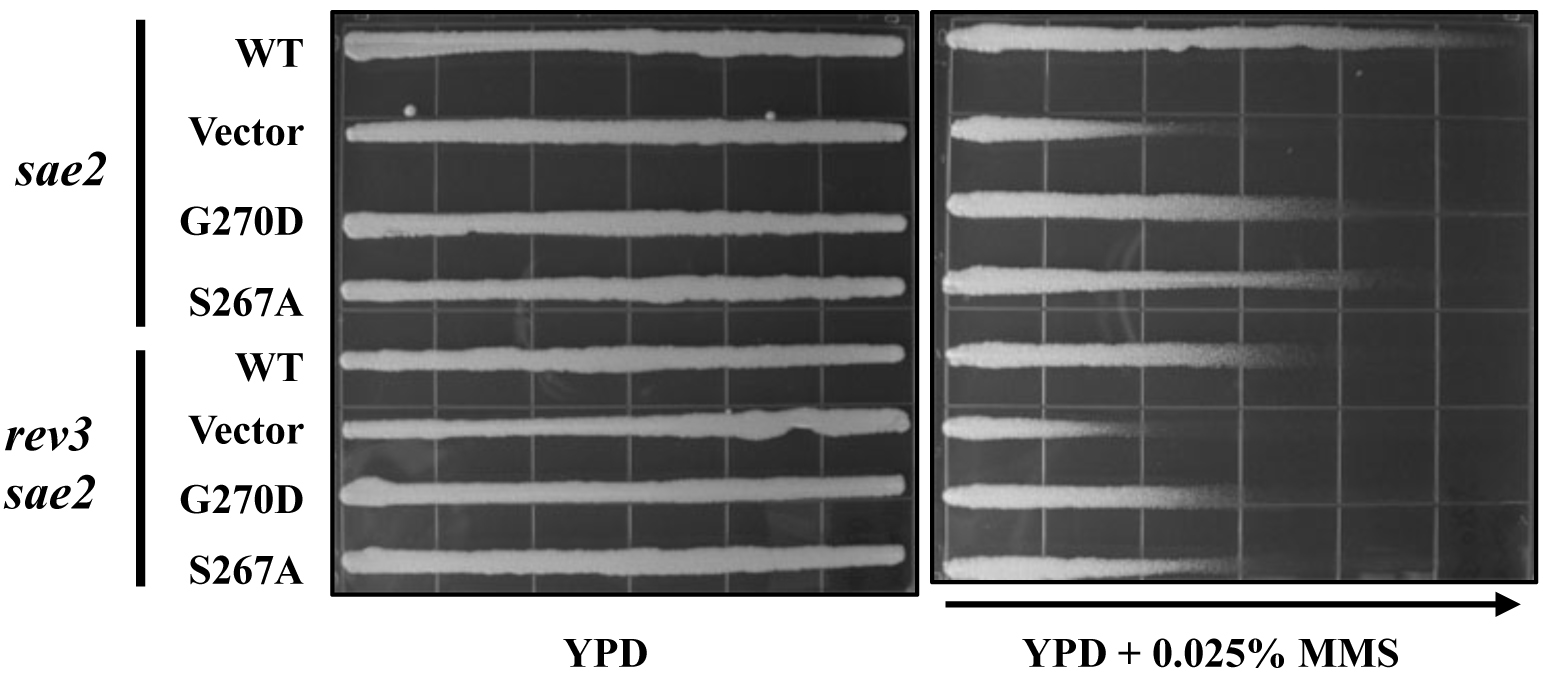 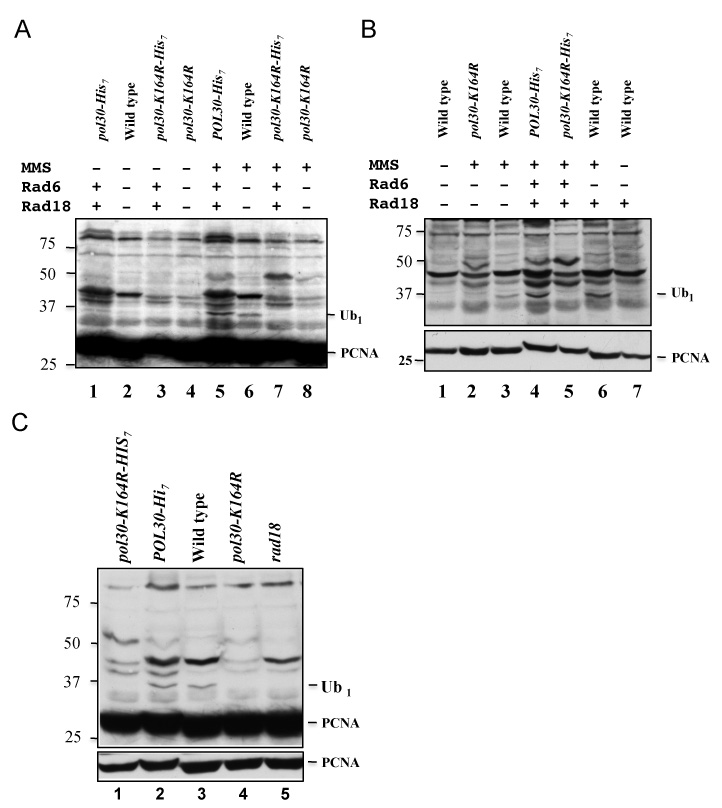 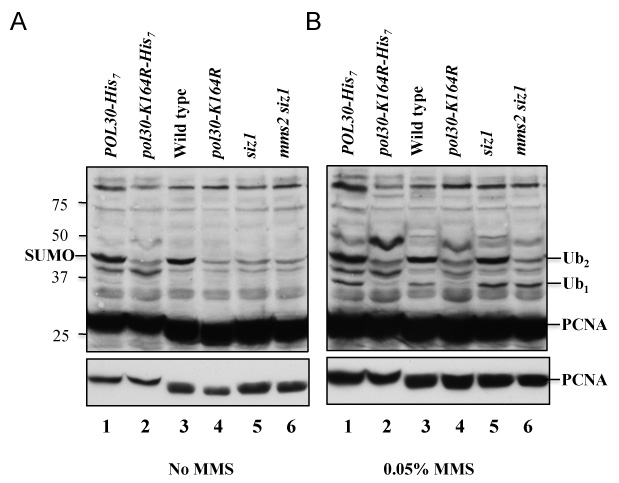 StrainGenotypeSourceBY4741MATa his3∆1 leu2∆0 met15∆0 ura3∆0SGD ConsortiumBY4741 trp1∆BY4741 with trp1∆::KanRSGD ConsortiumBY4741 rev3∆BY4741 with rev3∆::KanRSGD ConsortiumBY4741 xrs2∆BY4741 with xrs2∆::KanRSGD ConsortiumBY4741 mre11∆BY4741 with mre11∆::KanRSGD ConsortiumBY4741 mms2∆BY4741 with mms2∆::KanRSGD ConsortiumBY4741 rad50∆BY4741 with rad50∆::KanRSGD ConsortiumBY4741 rad51∆BY4741 with rad51∆::KanRSGD ConsortiumBY4741 rad52∆BY4741 with rad52∆::KanRSGD ConsortiumBY4741 rad54∆BY4741 with rad54∆::KanRSGD ConsortiumBY4741 rad55∆BY4741 with rad55∆::KanRSGD ConsortiumBY4741 rad57∆BY4741 with rad57∆::KanRSGD ConsortiumBY4741 exo1∆BY4741 with exo1∆::KanRSGD ConsortiumBY4741 sae2∆BY4741 with sae2∆::KanRSGD ConsortiumWXY2469BY4741 with mms2∆::KanR rad51∆LEU2This StudyWXY2950BY4741 with sae2∆::KanR exo1∆LEU2This StudyWXY2547BY4741 with sae2∆::KanR mms2∆LEU2This StudyWXY2546BY4741 with sae2∆::KanR rev3∆LEU2This StudyWXY2949BY4741 with mms2∆::KanR exo1∆LEU2This StudyWXY2551BY4741 with rev3∆::KanR exo1∆::LEU2This StudyWXY2536BY4741 with rev3∆::KanR mms2∆::URA3Lab StockWXY2528BY4741 with mre11∆::KanR rev∆∆::natR mms2∆::LEU2This StudyY5565MAT can1∆::MFA1pr-HIS3 mfa1∆::MF1pr-LEU2 lyp1∆Lab Stockhis3∆1 leu2∆0 ura3∆0 met15∆0Y8621Y5565 with rev3∆::natR lys2∆+Lab StockY9897Y5565 with mms2∆::natR lys2∆+Lab StockDMA (deletion mutant array)BY4741 MATa can1∆::MFA1pr-HIS3 lyp1∆WXY2491DMA with rev3∆::natR mre11∆anRThis StudyWXY2493DMA with mms2∆::natR mre11∆anRThis StudyWXY2460DMA with rev3∆::natR rad50∆anRThis StudyWXY2462DMA with mms2∆::natR rad50∆anRThis StudyWXY2219DMA with rev3∆::natR rad51∆anRThis StudyWXY2416DMA with mms2∆::natR rad52∆anRThis StudyWXY2032DMA with rev3∆::natR rad52∆anRThis StudyWXY2417DMA with mms2∆::natR rad54∆anRThis StudyWXY2555DMA with rev3∆::natR rad54∆anRThis StudyWXY2419DMA with mms2∆::natR rad55∆anRThis StudyWXY2020DMA with rev3∆::natR rad55∆anRThis StudyWXY2420DMA with mms2∆::natR rad57∆anRThis StudyWXY2421DMA with rev3∆::natR rad57∆anRThis StudyWXY2477DMA with rev3∆::natR xrs2∆anRThis StudyWXY2479DMA with mms2∆::natR xrs2∆anRThis StudyDBY747MATa his3-∆1 leu2-3,112 trp1-289 ura3-52D. BotsteinWXY2379DBY747 with mre11∆::HIS3This StudyWXY2384DBY747 with pol30-K164RThis StudyWXY2389DBY747 with mre11∆::HIS3 pol30-K164RThis StudyWXY2390DBY747 with mre11∆::HIS3 rev3∆::LEU2This StudyWXY667DBY747 with rev3∆::hisG-URA3-hisGThis StudyWXY2917DBY747 with exo1∆::LEU2This StudyWXY644DBY747 with mms2∆::URA3Lab StockWXY2394DBY747 with sae2∆::LEU2This StudyWXY2379DBY747 with mre11∆::HIS3This StudyWXY2918DBY747 with mms2∆::URA3 exo1∆::LEU2This StudyWXY2991DBY747 with exo1∆::LEU2 rev3∆::hisG-URA3-hisGThis StudyHK578-10AMATa ade2-1 can1-100 his3-11,15 leu2-3,112 trp1-1 ura3-1H. KleinHK578-10DMAT ade2-1 can1-100 his3-11,15 leu2-3,112 trp1-1 ura3-1H. KleinWXY99410A pol30-K164RLab StockWXY93010D rad18∆::LEU2Lab StockWXY91910A ade2-1 ade3∆::hisG mre11∆::HIS3Lab StockWXY98910D pol30∆::HIS3/YCpL-Pol30/pGBT-RAD18/YEpRAD6This StudyWXY99010D pol30∆::HIS3/YCpL-pol30-K164R/pGBT-RAD18/YEpRAD6This StudyWXY295910A siz1∆::HIS3This StudyWXY299510A mre11∆::HIS3 siz1∆::LEU2This StudyWXY299410A siz1∆::HIS3 rad51∆::LEU2This StudyWXY296210A siz1∆::HIS3 sae2∆::LEU2This StudyWXY296310A siz1∆::HIS3 exo1∆::URA3This StudyWXY296010A mms2∆::URA3 siz1∆::HIS3This StudyWXY297510A sae2∆::LEU2 This StudyWXY300710A pol30-K164R sae2∆::LEU2This StudyWXY300810D rad18∆::TRP1 sae2∆::LEU2This StudyJC437W303 Mre11-Myc::KanMXLab stockJC2604W303 Rad18-HA::TRP1This StudyJC2605W303 Rad18-HA::TRP1, Mre11-MYC::KanMXThis Study